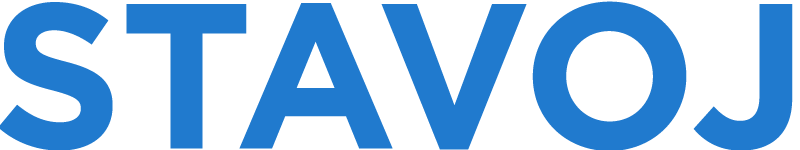 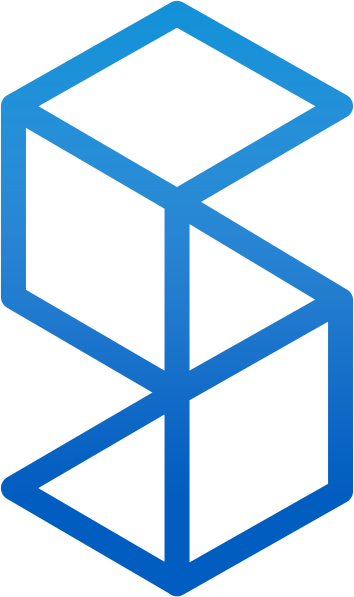 Informačná povinnosť zamestnávateľa Spoločnosť STAVOJ, s. r. o., IČO: 45 344 302, so sídlom: Stará Vajnorská 39, 831 04 Bratislava (ďalej v texte aj ako ,,prevádzkovateľ“) v rámci plnenia svojich povinností pri vystupovaní v pozícii zamestnávateľa spracúva osobné údaje, ktoré sa týkajú práve Vás - zamestnancov našej spoločnosti (resp. iných, nižšie špecifikovaných dotknutých osôb).Je pre nás dôležité, aby boli Vaše osobné údaje maximálne chránené a aby boli spracúvané tak, aby sa predišlo ich ohrozeniu či porušeniu. Pri spracúvaní Vašich osobných údajov preto rešpektujeme medzinárodné štandardy ochrany osobných údajov v súlade s (i) NARIADENÍM EURÓPSKEHO PARLAMENTU A RADY (EÚ) 2016/679 z 27. apríla 2016 o ochrane fyzických osôb pri spracúvaní osobných údajov a o voľnom pohybe takýchto údajov, ktorým sa zrušuje smernica 95/46/ES (všeobecné nariadenie o ochrane údajov) (ďalej len ako ,,Nariadenie“) a (ii) zákonom č. 18/2018 Z. z. o ochrane osobných údajov a o zmene a doplnení niektorých zákonov (ďalej len ako ,,Zákon“). Základné informácieAko Váš zamestnávateľ prichádzame nevyhnutne do kontaktu s Vašimi osobnými údajmi, ktoré spracúvame na viaceré účely. Dbáme na to, aby boli spracúvané v súlade s aktuálnou legislatívou a zásadami spracúvania osobných údajov z nej vyplývajúcimi. Spracúvame len tie osobné údaje, ktorých spracovanie je na stanovený účel nevyhnutné. Všetky osobné údaje uchovávame bezpečne a výlučne po dobu nevyhnutnú na splnenie účelu ich spracúvania. Zabezpečujeme, aby mali k Vašim osobným údajom prístup výlučne osoby poverené našou spoločnosťou na spracúvanie osobných údajov, resp. sprostredkovatelia, ktorí Vaše osobné údaje spracúvajú na základe udelených pokynov vychádzajúcich z platnej legislatívy. Všetky tieto osoby boli z našej strany upozornené na vážnosť otázky ochrany spracúvaných osobných údajov. Ako prevádzkovateľ sme prijali primerané personálne, organizačné a technické opatrenia za účelom zabezpečenia maximálnej miery ochrany Vašich osobných údajov s cieľom čo najviac znížiť riziko ich úniku či zneužitia. V prípade, že by došlo k porušeniu ochrany Vašich osobných údajov spôsobom, ktorý s veľkou pravdepodobnosťou povedie k vysokému riziku pre práva a slobody fyzických osôb, túto skutočnosť Vám bezodkladne oznámime.V zmysle platnej právnej úpravy vystupujeme voči Vám ako tzv. prevádzkovateľ. Z tohto postavenia nám voči Vám vyplýva povinnosť informovať Vás o podstatných skutočnostiach týkajúcich sa spracúvania Vašich osobných údajov. Za účelom splnenia tejto povinnosti si Vám týmto dovoľujeme poskytnúť základné informácie ohľadom spracúvania Vašich osobných údajov a oboznámiť Vás s Vašimi právami, ktoré Vám pri takomto spracúvaní patria.Osobné údaje, ktoré spracúvame, máme priamo od Vás ako našich zamestnancov či uchádzačov o prácu v našej spoločnosti. Niektoré osobné údaje získavame v konkrétnych prípadoch aj z iných zdrojov, napríklad z verejne dostupných zdrojov (www.linkedin.com), prípadne od Vašich bývalých zamestnávateľov.V súlade s plnením našich povinností v zmysle osobitných predpisov alebo medzinárodnej zmluvy, ktorou je Slovenská republika viazaná, sme povinní na stanovené účely spracúvať v určitých prípadoch nielen osobné údaje našich zamestnancov či uchádzačov o zamestnanie v našej spoločnosti, ale tiež aj osobné údaje rodinných príslušníkov našich zamestnancov (t.j. ich manželov/manželiek, vyživovaných detí zamestnancov, rodičov vyživovaných detí zamestnancov, ktorých osobné údaje získavame v tomto prípade od Vás, ako našich zamestnancov) či osobné údaje našich bývalých zamestnancov.Aj tieto osoby tak pre dané prípady vystupujú voči našej spoločnosti ako dotknuté osoby, nakoľko spracúvame osobné údaje, ktoré sa ich týkajú.Identifikačné a kontaktné údaje našej spoločnosti za účelom akýchkoľvek otázok či pripomienok ohľadom ochrany či spracúvania Vašich osobných údajov sú nasledovné:STAVOJ, s. r. o. IČO: 45 344 302so sídlom: Stará Vajnorská 39, 831 04 Bratislavaspoločnosť zapísaná v obchodnom registri Okresného súdu Bratislava I, oddiel: Sro, vložka č. 101178/Be-mailový kontakt: metes@stavoj.sktelefónne číslo:  +421940 606 100 Zároveň Vás oboznamujeme s tým, že naša spoločnosť si na plnenie úloh súvisiacich so spracúvaním osobných údajov určila zodpovednú osobu. Kontaktné údaje zodpovednej osoby sú nasledovné:e-mailový kontakt: metesova@stavoj.sktelefónne číslo:  +421940 606 101 Účely spracúvania osobných údajov a ďalšie informácie s tým spojené2.1 	V súvislosti s plnením našich povinností ako prevádzkovateľ podľa Zákona budeme spracúvať Vaše osobné údaje na viaceré účely, a to najmä:v súvislosti s plnením našich zákonných povinností alebo v súvislosti s využitím našich zákonných oprávnení podľa osobitných zákonov, ktoré súvisia s pracovnoprávnym vzťahom alebo obdobným vzťahom. Ide najmä o nasledovné pracovnoprávne oblastiPersonálna agendavedenie osobnej agendy zamestnancov v pracovnoprávnom vzťahu alebo inom obdobnom vzťahu, spracúvanie agendy prijímania osôb do pracovnoprávnych vzťahov alebo do obdobných vzťahov a skončenia pracovnoprávnych vzťahov alebo obdobných vzťahov,zabezpečovanie vzdelávacích aktivít zamestnancov a školení,spracúvanie potrebných štatistických výkazov,zabezpečovanie lekárskych preventívnych prehliadok vo vzťahu k práci a zdravotnej spôsobilosti na výkon práce,evidencia pracovného času zamestnancov a ich dochádzky,evidencia dovolenky,evidencia pracovných ciest zamestnancov.Mzdová agendavýplata mzdy (vrátane vypracovanie výplatných pások či podkladov ku mzdám, rekapitulácia miezd) a iných finančných nárokov zamestnancov (náhrady príjmu a pod.),vyhotovovanie mzdových listov,vykonávanie zrážok zo mzdy v zmysle príslušných právnych predpisov,spracovávanie odvodov na sociálne poistenie,spracovávanie odvodov na zdravotné poistenie vrátane ročného zúčtovania zdravotného poistenia,spracovanie podkladov k príspevkom na doplnkové dôchodkové sporenie,príprava vyhlásení na zdanenie príjmov fyzických osôb, ročné zúčtovanie daní,odovzdávanie stravných lístkov a príprava prehľadov s tým spojených.Agenda bezpečnosti a ochrany zdravia pri prácievidencia pracovných úrazov zamestnancov,evidencia vykonaných kontrol dodržiavania pravidiel BOZP,organizovanie vstupných školení zamestnancov ohľadom dodržiavania pravidiel BOZP,evidencia školení zamestnancov ohľadom dodržiavania pravidiel BOZP.Uplatňovanie práv dotknutých osôb z Nariadenia a Zákonavybavovanie žiadostí fyzických osôb smerujúcich k uplatňovaniu ich práv ako dotknutých osôb podľa Nariadenia a Zákona a vybavovanie podaní obsahujúcich podozrenia z porušenia týchto právnych predpisov.Inéprešetrovanie a evidencia podnetov súvisiacich s oznamovaním protispoločenskej činnosti v zmysle zákona č. 54/2019 Z. z. o ochrane oznamovateľov protispoločenskej činnosti a o zmene a doplnení niektorých zákonov.Na tieto účely Vaše osobné údaje nevyhnutne potrebujeme. V tomto prípade je tak poskytnutie osobných údajov z Vašej strany zákonnou požiadavkou, nakoľko v prípade ich neposkytnutia by sme z pozície zamestnávateľa nemohli plniť naše povinnosti, ktoré nám vyplývajú z osobitných predpisov.Kategórie spracúvaných osobných údajov:Na uvedené účely naša spoločnosť spracúva najmä Vaše identifikačné údaje (titul, meno,  priezvisko, adresa pobytu, dátum a miesto narodenia, rodné číslo, vlastnoručný podpis), demografické údaje (vek, pohlavie), údaje o zdravotnej poisťovni, údaje o vedení osoby v evidencii nezamestnaných občanov, údaje o zmenenej alebo zníženej pracovnej schopnosti, údaje o dôležitých osobných prekážkach v práci, o pracovnom úraze zamestnanca, údaje o pracovnom zaradení a dni začiatku výkonu pracovnej činnosti, údaje o priznaní dôchodku a o druhu priznaného dôchodku, údaje o čerpaní materskej dovolenky a rodičovskej dovolenky, údaje o rodinných príslušníkoch (manžel/manželka zamestnanca, deti zamestnancov, rodičia detí zamestnancov), údaje z potvrdenia o zamestnaní, údaje z dokladu o bezúhonnosti, údaje o odpracovanom čase, o dochádzke zamestnanca a kontaktné údaje (e-mail, telefónne číslo).Právny základ spracúvania osobných údajov Vo vyššie uvedených prípadoch sú Vaše osobné údaje spracúvané výlučne v rozsahu  nevyhnutnom  na  splnenie zákonných povinností definovaných v osobitných právnych predpisoch (v zmysle čl. 6 ods. 1 písm. c) Nariadenia a ust. § 13 ods. 1 písm. c) Zákona). Nespracúvame iné osobné údaje ako tie, ktoré priamo uvádzajú osobitné právne predpisy, a to najmä:zákon č. 311/2001 Z. z. Zákonník práce v znení neskorších predpisov,zákon č. 580/2004 Z. z. o zdravotnom poistení o zmene a doplnení zákona č. 95/2002  Z. z. o poisťovníctve a o zmene a doplnení niektorých zákonov v znení neskorších  predpisov,zákon č. 461/2003 Z. z. o sociálnom poistení v znení neskorších predpisov,zákon  č.  43/2004  Z.  z.  o starobnom dôchodkovom sporení a o zmene a doplnení niektorých zákonov v  znení  neskorších predpisov,zákon č.  650/2004 Z. z. o doplnkovom dôchodkovom sporení a o zmene a doplnení niektorých zákonov v znení neskorších predpisov,zákon č. 595/2003 Z. z. o dani z príjmov v znení neskorších predpisov,zákon  č.  462/2003  Z. z.  o  náhrade  príjmu  pri  dočasnej  pracovnej  neschopnosti zamestnanca a o zmene a doplnení niektorých zákonov v znení neskorších predpisov,zákon č. 152/1994 Z. z. o sociálnom fonde a o zmene a doplnení zákona č. 286/1992 Zb. o daniach z príjmov v znení neskorších predpisov,zákon č. 124/2006 Z. z. o bezpečnosti a ochrane zdravia pri práce a o zmene a doplnení niektorých zákonov v znení neskorších predpisov,zákon č. 18/2018 Z. z. o ochrane osobných údajov a o zmene a doplnení niektorých zákonov v znení neskorších predpisov,nariadenie Európskeho parlamentu a Rady  (EÚ) 2016/679 z 27. apríla 2016 o  ochrane  fyzických  osôb pri  spracúvaní  osobných údajov  a  o voľnom pohybe takýchto údajov, ktorým sa zrušuje smernica 95/46/ES (všeobecné nariadenie o ochrane údajov),zákon č. 233/1995 Z. z. o súdnych exekútoroch a exekučnej činnosti (Exekučný poriadok) a o zmene a doplnení ďalších zákonov v znení neskorších predpisov,zákon č. 54/2019 Z. z. o ochrane oznamovateľov protispoločenskej činnosti a o zmene a doplnení niektorých zákonov.na účel plnenia pracovnej zmluvy (resp. dohody o práci vykonávanej mimo pracovného pomeru), ktorej ste zmluvnou stranou. V prípade uchádzačov o prácu v našej spoločnosti je v rámci predzmluvných vzťahov účelom spracúvania Vašich osobných údajov posúdenie vhodnosti Vašich skúseností na výkon jednotlivých pracovných pozícií obsadzovaných v našej spoločnosti.  V týchto prípadoch je poskytnutie Vašich osobných údajov zmluvnou povinnosťou a v prípade, že by ste nám nevyhnutne potrebné osobné údaje neposkytli, znemožnili by ste nám uzavrieť s Vami pracovnú zmluvu (resp. dohodu o práci vykonávanej mimo pracovného pomeru) alebo by ste nám znemožnili plniť si naše povinnosti, na plnenie ktorých sme sa uzavretím pracovnej zmluvy (resp. dohody o práci vykonávanej mimo pracovného pomeru) voči Vám zaviazali. Neposkytnutie osobných údajov v potrebnom rozsahu by tak mohlo mať za následok neuzavretie zmluvného vzťahu medzi Vami a našou spoločnosťou.Kategórie spracúvaných osobných údajov:V rámci zmluvných a predzmluvných vzťahov s Vami spracúvame najmä Vaše identifikačné údaje (titul, meno, priezvisko, adresa pobytu, číslo občianskeho preukazu, dátum a miesto narodenia, vlastnoručný podpis, fotografia), údaje vyplývajúce z pracovnej či obdobnej zmluvy/dohody (pracovné zaradenie, deň začiatku výkonu pracovnej činnosti, údaj o Vašom bankovom účte na účely výplaty mzdy), kontaktné údaje (telefónne číslo, e-mailová adresa, korešpondenčná adresa), údaje týkajúce sa Vašich predchádzajúcich pracovných skúseností a Vami dosiahnutého vzdelania (údaje na Vašom diplome, výučnom liste, dokladoch o odbornej spôsobilosti na výkon tej-ktorej práce, dokladoch o bezúhonnosti, ak sú na výkon práce potrebné, údaje od predchádzajúcich zamestnávateľov súvisiace s Vašim pracovným výkonom u nich), údaje o zdravotnej spôsobilosti (uvedené najmä v posudku o zdravotnej  spôsobilosti  zamestnanca), a iné údaje vyplývajúce z Vášho životopisu (okrem už uvedených údajov životopis zväčša obsahuje aj demografické údaje ako vek, pohlavie, rodinný stav, a tiež údaje súvisiace so záujmami uchádzača o zamestnanie).Ubezpečujeme Vás, že vždy spracúvame len tie osobné údaje, ktoré sú na vymedzený účel nevyhnutné.Právny základ spracúvania osobných údajov Vo vyššie uvedených prípadoch sú Vaše osobné údaje spracúvané na plnenie zmluvy, ktorej zmluvnou stranou ste Vy ako dotknutá osoba alebo na vykonanie opatrenia pred uzatvorením zmluvy na základe Vašej žiadosti (v zmysle čl. 6 ods. 1 písm. b) Nariadenia a ust. § 13 ods. 1 písm. b) Zákona). na účel prípadného opätovného oslovenia neúspešného uchádzača o zamestnanie s ponukou obsadenia uvoľnenej pracovnej pozície v našej spoločnosti. Napriek tomu, že s Vami ako neúspešným uchádzačom o zamestnanie v našej spoločnosti neuzavrieme pracovnú zmluvu (dohodu o práci vykonávanej mimo pracovného pomeru), Vami poskytnuté osobné údaje v rámci výberového procesu môžu byť našou spoločnosťou v budúcnosti opätovne využité a spracúvané. Tieto osobné údaje si totiž môžeme zaradiť do databázy uchádzačov o zamestnanie  a v budúcnosti Vás tak kontaktovať s ponukou na obsadenie voľnej pracovnej pozície vhodnej pre Vás v závislosti od Vami uvádzaných pracovných skúseností a preferencií.Za týmto účelom však Vaše osobné údaje spracúvame výlučne v prípade, ak nám na tento účel udelíte súhlas. Ak nám takýto súhlas neudelíte, jeho neposkytnutie sa pre Vás nebude spájať so žiadnymi negatívnymi dôsledkami, nakoľko poskytnutie Vašich osobných údajov na uvedený účel nie je zmluvnou ani zákonnou povinnosťou. Po ukončení výberového procesu bude spracovanie Vašich údajov ukončené. Kategórie spracúvaných osobných údajov:Na uvedený účel (avšak výlučne za predpokladu udelenia Vášho súhlasu) spracúvame Vaše osobné údaje, ktoré sme získali v rámci výberového procesu. Najmä sú to Vaše identifikačné údaje (titul, meno, priezvisko, adresa pobytu, dátum a miesto narodenia, vlastnoručný podpis, fotografia), kontaktné údaje (telefónne číslo, e-mailová adresa, korešpondenčná adresa), údaje týkajúce sa Vašich predchádzajúcich pracovných skúseností a Vami dosiahnutého vzdelania (údaje na Vašom diplome, výučnom liste, doklade o odbornej spôsobilosti na výkon tej-ktorej práce, doklade o bezúhonnosti, ak je na výkon práce potrebný), údaje o zdravotnej spôsobilosti uvedené najmä v posudku o zdravotnej  spôsobilosti  zamestnanca a iné údaje vyplývajúce z Vášho životopisu (okrem už uvedených údajov obsahuje často aj demografické údaje ako vek, pohlavie, rodinný stav, či údaje súvisiace so záujmami uchádzača o zamestnanie).Právny základ spracúvania osobných údajov Vo vyššie uvedenom prípade sú Vaše osobné údaje spracúvané výlučne na základe Vášho súhlasu na takto definovaný účel (v zmysle čl. 6 ods. 1 písm. a) Nariadenia a ust. § 13 ods. 1 písm. a) Zákona). Vaše osobné údaje v tomto prípade spracúvame len v tom rozsahu, na aký nám ako dotknutá osoba udelíte súhlas. Udelený súhlas môžete kedykoľvek odvolať.na účely našich oprávnených záujmov bližšie špecifikovaných v písm. a) a b) nižšie, t. j.:a) 	na účel posúdenia vhodnosti Vás ako uchádzača o zamestnanie v našej spoločnosti a tiež Vašich pracovných skúseností a odborných vedomostí a schopností. Vhodnosť Vašej osoby na obsadzovanú pozíciu v našej spoločnosti posudzujeme v niektorých prípadoch (i) formou vyžiadania si referencie od Vašich predchádzajúcich zamestnávateľov uvedených priamo Vami (najmä v zaslanom životopise) alebo (ii) vyhľadávaním a overovaním informácií o Vašich pracovných skúsenostiach z verejne dostupných zdrojov (napr. www.linkedin.com).Poskytnutie takýchto osobných údajov nie je zákonnou ani zmluvnou povinnosťou, na ich poskytnutí máme však oprávnený záujem. Neposkytnutie osobných údajov na uvedený účel by mohlo byť prekážkou pre našu spoločnosť v posudzovaní Vašej odbornej pripravenosti a skúseností na obsadzovanú pracovnú pozíciu a tým by mohlo znemožniť uzavretie pracovnej zmluvy (alebo dohody o práci vykonávanej mimo pracovného pomeru) s Vašou osobou.Kategórie spracúvaných osobných údajov:Na uvedený účel spracúvame najmä Vaše identifikačné údaje (titul, meno, priezvisko, adresa pobytu, fotografia, vlastnoručný podpis), kontaktné údaje (telefónne číslo, e-mailová adresa, korešpondenčná adresa), údaje týkajúce sa Vašich predchádzajúcich pracovných skúseností a Vami dosiahnutého vzdelania získaných z verejne prístupných zdrojov alebo od predchádzajúceho zamestnávateľa (údaje o predchádzajúcich zamestnávateľoch, o náplni práce a rozsahu pracovných povinností, dĺžke trvania pracovného pomeru, referencie a hodnotenie plnenia pracovných povinností uchádzača v jeho predchádzajúcich zamestnaniach, hodnotenie schopností a kvalifikácie uchádzača o prácu  a iné údaje  získané z verejne dostupných zdrojov súvisiacich s obsadzovanou pracovnou pozíciou (napríklad demografické údaje).Ubezpečujeme Vás, že vždy spracúvame len tie osobné údaje, ktoré sú na vymedzený účel nevyhnutné. Osobné údaje, ktoré s obsadzovaním pracovnej pozície nesúvisia, nebudú predmetom nášho záujmu, nakoľko ich vyhľadávanie a preverovanie nespadá pod oprávnený záujem našej spoločnosti na obsadzovaní pracovných pozícii výlučne kvalifikovanými a kvalitnými odborníkmi. b) 	na účely uplatňovania našich práv na súdoch alebo iných príslušných orgánoch vrátane uplatňovania práv a povinností zo zmluvných vzťahov so zamestnancami a osobami v obdobnom vzťahu, na účely vymáhania pohľadávok evidovaných voči zamestnancom či osobám v obdobnom vzťahu a na účely vymáhania priznaných nárokov v exekučnom konaní.Kategórie spracúvaných osobných údajov:Na uvedený účel spracúvame najmä Vaše identifikačné údaje (titul, meno, priezvisko, adresa pobytu, dátum narodenia), kontaktné údaje (telefónne číslo, e-mailová adresa, korešpondenčná adresa), prípadne údaje týkajúce sa porušenia Vašich pracovných povinností a údaje o spôsobenej škode našej spoločnosti.Ubezpečujeme Vás, že vždy spracúvame len tie osobné údaje, ktoré sú na vymedzený účel nevyhnutné.Právny základ spracúvania osobných údajov Vo vyššie uvedených prípadoch pod písm. a) sú Vaše osobné údaje spracúvané na účel našich oprávnených záujmov (v zmysle čl. 6 ods. 1 písm. f) Nariadenia a ust. § 13 ods. 1 písm. f) Zákona). Naša spoločnosť má oprávnený záujem na preverení Vašich pracovných skúseností a odborných vedomostí a schopností, aby sme pracovnú pozíciu obsadili výlučne takým uchádzačom, ktorý spĺňa vopred vytýčené a potrebné podmienky prijatia do zamestnania v našej spoločnosti. Tiež v prípade pod písm. b) sú Vaše osobné údaje spracúvané na účel našich oprávnených záujmov (v zmysle čl. 6 ods. 1 písm. f) Nariadenia a ust. § 13 ods. 1 písm. f) Zákona). Naša spoločnosť má v tomto prípade oprávnený záujem na ochrane svojich práv a oprávnených záujmov v súdnych alebo iných konaniach a tiež na ochrane svojich hospodárskych záujmov.2.2	V závislosti od účelu spracúvania Vašich osobných údajov a súvisiaceho právneho základu ich spracúvania uchovávame Vaše osobné údaje na rôzne dlhé časové obdobia. Ak je účelom spracúvania Vašich osobných údajov:súhlas - osobné údaje uchovávame po dobu výslovne uvedenú v súhlase, najneskôr však do doby odvolania súhlasu (ak nám udelíte súhlas na oslovenie Vašej osoby v budúcnosti pri obsadzovaní voľných pracovných pozícií v našej spoločnosti, Vaše osobné údaje uchovávame po dobu dvoch (2) rokov od skončenia výberového procesu, pričom táto doba začína plynúť prvým dňom kalendárneho roka nasledujúceho po roku, v ktorom došlo k skončeniu výberového konania,plnenie zákonných povinností - osobné údaje uchovávame nasledovne:zrážky zo mzdy, príprava vyhlásení na zdanenie príjmov fyzických osôb, ročné zúčtovanie daní, podklady pre mzdy a iné finančné nároky, agenda BOZP, stravovanie zamestnancov, materská dovolenka a rodičovská dovolenka, evidencia pracovnej neschopnosti zamestnanca, evidencia nástupov, výstupov zamestnancov, evidencia pracovného času zamestnancov, evidencia dovolenky, evidencia pracovných úrazov zamestnancov po dobu piatich (5) rokov,evidencia dochádzky zamestnancov po dobu dvoch (2) rokov,vyhotovovanie mzdových listov po dobu päťdesiatich (50) rokov,spracovávanie odvodov na zdravotné poistenie vrátane ročného zúčtovania zdravotného poistenia, spracovávanie odvodov na sociálne poistenie, spracovanie podkladov k príspevkom na doplnkové dôchodkové sporenie, po dobu desiatich (10) rokov,vybavovanie žiadostí fyzických osôb smerujúcich k uplatňovaniu ich práv ako dotknutých osôb podľa Nariadenia a Zákona a vybavovanie podaní obsahujúcich podozrenia z porušenia týchto právnych predpisov po dobu siedmych (7) rokov,plnenie zmluvy - osobné údaje uchovávame po dobu trvania zmluvného vzťahu, a predzmluvné vzťahy – osobné údaje uchovávame po dobu trvania výberového procesu, t.j. kým nedôjde k uzavretiu zmluvy alebo kým jedna zo strán neoznámi druhej strane, že na uzavretí zmluvy nemá záujem,oprávnený záujem našej spoločnosti - osobné údaje uchovávame po dobu plnenia zmluvy, resp. do namietnutia ich spracúvania, osobné údaje týkajúce sa súdnych sporov a exekúcií uchovávame po dobu piatich (5) rokov,Po tom, ako uplynú vyššie uvedené lehoty, máme oprávnenie spracúvať Vaše osobné údaje len na zlučiteľné účely alebo na privilegované účely (napríklad archivácia osobných údajov alebo vytváranie štatistík).2.3 	V prípade záujmu o podrobné informácie o účeloch spracúvania Vašich osobných údajov, právnych základoch ich spracúvania a dobe ich uchovávania máte možnosť nahliadnutia do tzv. Záznamov o spracovateľských činnostiach našej spoločnosti, ktoré sú k dispozícii v rámci personálneho oddelenia našej spoločnosti. Príjemcom spracúvaných osobných údajov sú spoločnosti poverené archivovaním dokumentov, účtovníctvom, správou počítačových a sieťových systémov, sociálna poisťovňa, zdravotná poisťovňa, súdny exekútor, stavbyvedúci, advokátske kancelárie, súdy, okresné úrady a iné príslušné správne orgány. Poskytnuté osobné údaje nebudú predmetom prenosu do tretej krajiny a nebudú prenesené ani medzinárodnej organizácii.Pri spracúvaní osobných údajov nevykonávame automatizované rozhodovanie ani profilovanie.Vaše osobné údaje spracúvame výhradne na stanovený účel alebo na účel zlučiteľný so Zákonom alebo Nariadením, pričom tieto pravidlá sa aplikujú na každý z uvedených účelov.Práva dotknutej osoby Ako dotknutej osobe Vám aktuálna a platná právna úprava garantuje v stanovenom rozsahu právo rozhodovať o nakladaní so svojimi osobnými údajmi. Uplatniť nižšie uvedené práva môžete:osobne na adrese našej spoločnosti: STAVOJ, s. r. o., Stará Vajnorská 39, 831 04 Bratislava,telefonicky na telefónnom čísle:  +421940 606 101, elektronicky prostredníctvom e-mailu na adrese metesova@stavoj.sk alebo písomne na adrese: STAVOJ, s. r. o., Stará Vajnorská 39, 831 04 Bratislava.V zmysle Nariadenia a Zákona máte nasledovné práva:právo na prístup k osobným údajomAko dotknutá osoba máte právo požadovať potvrdenie od našej spoločnosti o tom, či spracúvame Vaše osobné údaje a v prípade, že tomu tak je, získať kópiu týchto údajov a dodatočné informácie  vyplývajúce  z čl.  15 Nariadenia,  resp. §  21  Zákona. Takýmito dodatočnými informáciami sú informácie o účele spracúvania osobných údajov, kategórii spracúvaných osobných údajov, identifikácii príjemcu alebo o kategórii príjemcu, ktorému boli alebo majú byť osobné údaje poskytnuté, dobe uchovávania osobných údajov; ak to nie je možné, informáciu o kritériách jej určenia, práve požadovať od prevádzkovateľa opravu osobných údajov týkajúcich sa dotknutej osoby, ich vymazanie alebo obmedzenie ich spracúvania, alebo o práve namietať spracúvanie osobných údajov, práve podať návrh na začatie konania o ochrane osobných údajov, zdroji osobných údajov, ak sa osobné údaje nezískali od dotknutej osoby a existencii automatizovaného individuálneho rozhodovania vrátane profilovania. Vyžiadané údaje Vám poskytneme bezplatne. Za opakované poskytnutie vyžiadaných osobných údajov si môžeme účtovať primeraný poplatok zodpovedajúci administratívnym nákladom spojeným s vybavením Vašej žiadosti.právo na opravu osobných údajovAk dôjde k zmene Vašich osobných údajov, je potrebné, aby nám bola ich zmena čo najskôr oznámená. V prípade, že osobné údaje, ktoré o Vás spracúvame sú nesprávne alebo sú už neaktuálne,  máte právo požadovať od nás ich opravu. Tiež máte právo na ich doplnenie, ak sú so zreteľom na účel ich spracúvania neúplné, pričom o ich doplnenie môžete žiadať formou doplnkového vyhlásenia.právo na výmaz osobných údajovAko dotknutá osoba máte právo dosiahnuť u nás bez zbytočného odkladu vymazanie Vašich osobných údajov, a to v prípade splnenia niektorej z konkrétnych, nižšie uvedených podmienok zakotvených v platnej právnej úprave, teda ak:Vaše osobné údaje už nie sú potrebné na účel, na ktorý sa získali alebo inak spracúvali,svoj súhlas so spracúvaním osobných údajov odvoláte a neexistuje iný právny základ pre ich spracúvanie,namietate spracúvanie osobných údajov z dôvodu týkajúceho sa konkrétnej situácie vykonávanej na splnenie úlohy realizovanej vo verejnom záujme alebo pri výkone verejnej moci alebo na účel oprávnených záujmov našej spoločnosti vrátane profilovania a neprevažujú žiadne oprávnené dôvody na spracúvanie osobných údajov alebo vtedy ak namietate spracúvanie osobných údajov na účel priameho marketingu, osobné údaje sa spracúvajú nezákonne,je dôvodom pre výmaz splnenie povinnosti podľa osobitného predpisu alebo medzinárodnej zmluvy, ktorou je Slovenská republika viazaná,sa osobné údaje získavali v súvislosti s ponukou služieb informačnej spoločnosti.V prípade, že boli Vaše osobné údaje zverejnené, zabezpečíme ich vymazanie s ohľadom na dostupné technologické možnosti. Zároveň však upozorňujeme, že aj napriek uplatneniu Vášho práva na výmaz osobných údajov tieto  nevymažeme, ak sú potrebné na preukazovanie, uplatňovanie alebo obhajovanie právnych nárokov.právo na obmedzenie spracúvania osobných údajovAko dotknutá osoba máte právo na obmedzenie spracúvania Vašich osobných údajov ak:napadnete správnosť Vašich osobných údajov,spracúvanie je protizákonné, namietate vymazanie osobných údajov a žiadate namiesto toho obmedzenie spracúvania osobných údajov,naša spoločnosť ako prevádzkovateľ už osobné údaje nepotrebuje na účel spracúvania osobných údajov, ale potrebujete ich Vy na uplatnenie právneho nároku,namietate spracúvanie osobných údajov z dôvodu týkajúceho sa konkrétnej situácie, vykonávané na splnenie úlohy realizovanej vo verejnom záujme alebo pri výkone verejnej moci zverenej prevádzkovateľovi alebo na účel našich oprávnených záujmov, a to až do overenia, či oprávnené dôvody na strane našej spoločnosti ako prevádzkovateľa prevažujú nad Vašimi.Upozorňujeme Vás však, že Vaše údaje budeme naďalej spracúvať, ak existujú dôvody na uplatňovanie právnych nárokov.právo na prenosnosť osobných údajovAko dotknutá osoba máte právo kedykoľvek získať osobné údaje, ktoré sa Vás týkajú, a ktoré ste nám poskytli, a to v štruktúrovanom, bežne používanom a strojovo čitateľnom formáte. Tiež máte právo preniesť tieto údaje ďalšiemu prevádzkovateľovi (za predpokladu, že Vaše osobné údaje spracúvame na základe Vášho súhlasu alebo za účelom plnenia s Vami uzatvorenej zmluvy a spracúvanie sa vykonáva automatizovanými prostriedkami).Ak to bude technicky možné, Vaše osobné údaje na základe Vašej žiadosti prenesieme druhému prevádzkovateľovi.Toto právo nebude možné uplatniť na spracúvanie vykonávané z dôvodu plnenia úlohy realizovanej vo verejnom záujme alebo pri výkone verejnej moci.právo namietať spracúvanie osobných údajovAk spracúvame Vaše osobné údaje z dôvodu plnenia úlohy realizovanej vo verejnom záujme alebo pri výkone verejnej moci nám zverenej, alebo pokiaľ je spracúvanie vykonávané na základe našich   oprávnených záujmov či oprávnených záujmov tretej strany, máte ako dotknutá osoba právo namietať voči takémuto spracúvaniu. Na základe Vašej námietky spracúvanie osobných údajov obmedzíme. Pokiaľ nepreukážeme závažné oprávnené dôvody spracúvania, ktoré prevažujú nad Vašimi záujmami, právami a slobodami alebo dôvody na preukazovanie, uplatňovanie alebo obhajovanie právnych nárokov, osobné údaje naďalej spracúvať nebudeme a zabezpečíme ich vymazanie.Zároveň máte ako dotknutá osoba právo namietať proti spracúvaniu osobných údajov na účely priameho marketingu. Ak takéto spracúvanie namietnete, Vaše osobné údaje už na tento účel spracúvať nebudeme.Tiež máte právo na to, aby sa na Vás nevzťahovalo rozhodnutie, ktoré je založené výlučne na automatizovanom spracúvaní osobných údajov, vrátane profilovania, a ktoré má právne účinky, ktoré sa Vás týkajú alebo Vás podobne významne ovplyvňujú. Toto neplatí v prípade, ak sa uplatňujú zákonné výnimky, t. j. ak je takéto rozhodnutie (i) nevyhnutné na uzavretie zmluvy alebo plnenie zmluvy medzi Vami a našou spoločnosťou, (ii) vykonané na základe osobitného predpisu alebo medzinárodnej zmluvy, ktorou je Slovenská republika viazaná, a v ktorých sú zároveň ustanovené aj vhodné opatrenia zaručujúce ochranu práv a oprávnených záujmov dotknutej osoby, alebo ak je (iii) založené na Vašom výslovnom súhlase.právo podať návrh na začatie konania o ochrane osobných údajovAk sa domnievate, že Vaše osobné údaje spracúvame v rozpore s Nariadením alebo Zákonom, máte právo obrátiť sa so svojim návrhom na začatie konania o ochrane osobných údajov/podať sťažnosť na dozorný orgán, ktorým je pre územie Slovenskej republiky Úrad na ochranu osobných údajov SR.Môžete tak urobiť na nižšie uvedené kontaktné údaje:Úrad na ochranu osobných údajovHraničná 1207 BratislavaSlovenská republikaTel.: +421 /2/ 3231 3214E-mail: statny.dozor@pdp.gov.skWeb: www.dataprotection.gov.skprávo odvolať svoj súhlasAko dotknutá osoba máte právo kedykoľvek odvolať svoj súhlas so spracúvaním Vašich osobných údajov. Tým nie je dotknutá zákonnosť spracúvania osobných údajov založeného na súhlase dotknutej osoby pred jeho odvolaním.3.3 	Vyhlasujeme, že pri spracúvaní Vašich osobných údajov sa riadime zásadami spracúvania osobných údajov v čl. 5 Nariadenia a v ust. § 6 až § 12 Zákona, najmä, že:a)	osobné údaje spracúvame len zákonným spôsobom, spravodlivo a transparentne vo vzťahu k dotknutej osobe,b)	osobné údaje sú získavané v súlade so Zákonom a Nariadením na konkrétne určené, výslovne uvedené a legitímne účely,c)	osobné údaje sa získavajú len primerane, relevantne a výlučne v rozsahu, ktorý je nevyhnutný vzhľadom na účely, na ktoré sa spracúvajú,d)	prijali sme opatrenia, aby sme zabezpečili, že nesprávne spracúvané údaje sa bezodkladne vymažú,e)	osobné údaje uchovávame vo forme, ktorá umožňuje identifikáciu dotknutých osôb najviac po dobu potrebnú na dosiahnutie účelu, na ktorý sa osobné údaje spracúvajú,f)	osobné údaje spracúvame spôsobom, ktorý zaručuje primeranú bezpečnosť osobných údajov, vrátane ochrany pred neoprávneným alebo nezákonným spracúvaním a náhodnou stratou, zničením alebo poškodením, a za tým účelom sme prijali primerané technické a organizačné opatrenia,g)	sme si vedomí svojej zodpovednosti za dodržiavanie zásad spracúvania osobných údajov a sme spôsobilí tento súlad so zásadami spracúvania osobných údajov na požiadanie preukázať Úradu na ochranu osobných údajov Slovenskej republiky.Našou snahou bolo formulovať vyššie uvedené informácie čo možno najzrozumiteľnejšie, aby ste mali konkrétnu a zreteľnú predstavu o tom, ako s Vašimi osobnými údajmi narábame a aké práva môžete využiť na ich ochranu. V prípade, že Vám v súvislosti s ochranou Vašich osobných údajov pri ich spracúvaní našou spoločnosťou vyvstanú akékoľvek otázky, radi Vám na ne odpovieme. Za týmto účelom veľmi radi prijmeme Vaše podnety. V tejto súvislosti sa tak môžete na nás obrátiť využitím e-mailovej adresy:metesova@stavoj.sk resp. aj písomne na adresu našej spoločnosti.Zároveň si vyhradzujeme právo tieto pravidlá zmeniť (a to najmä v prípade potreby uvedenia nového/nových účelov spracúvania Vašich osobných údajov a tiež v prípade zmien platnej právnej úpravy v oblasti spracúvania osobných údajov).V tomto prípade Vás na zmenu pravidiel upozorníme, a to v dostatočnom predstihu.STAVOJ, s. r. o.